,jah kfsph; fy;Y}hpFk;gNfhzk;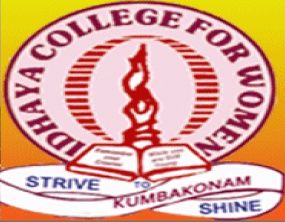 gUtk;		: 	2ghlk;			: 	jkpo; ,yf;fpa tuyhW myF		:	Vghlf;FwpaPL	: 	16LACLT2tFg;G		: 	I. gp.ypl;.>Mrphpah; ngah;	: 	Kidth;.,uh.\h;kpsh>						cjtpg; Nguhrphpah;>			 			jkpo;j;Jiw> 			,jah kfsph; fy;Y}hp> 			Fk;gNfhzk;.	myF V jw;fhy ,yf;fpaq;fs;புது கவிதையின் தோற்றம் வளர்ச்சி:முன்னுரை:காலம் என்னும் பாதையில் கவிதை என்னும் ஊர்தி பன்னெடுங்காலமாகவே ஊர்ந்து வந்துகொண்டிருக்கிறது. மரபுக்கவிதை என்னும் பெயர் கடந்து புதுக்கவிதை என்னும் பெயர் பெற்று நாளை ஏதோ ஒரு பெயர் தாங்கி ஊர்ந்துகொண்டுதான் இருக்கும்.பழந்தமிழர்கள் வெண்பா, ஆசிரியம், வஞ்சி, கலி, பரி என பல பாவடிவங்களைக் கையாண்டனர்.இவ்வாறு மாறிய வடிவங்கள் புதுக்கவிதையாக மாறிய சூழலை இக்கட்டுரை எடுத்துரைக்கிறது.புதுக்கவிதையின் வளர்ச்சி:வால்ட் விட்மனின் “புல்லின் இதழ்கள்” என்ற புதுக்கவிதையைப்  படித்திருந்த பாரதிஅதைப் போலத் தமிழிலும் புதுமை படைக்கவேண்டும்  என்ற ஆர்வத்தால்காட்சிகள் என்ற தலைப்பில் புதுக்கவிதை எழுதினார்.    அதற்கு அவர் இட்ட பெயர்  “வசன கவிதை“ என்பதாகும். பாரதி வழியில் ந.பிச்சமூர்த்தி,கு.ப.ராசகோபலன்,வல்லிக்கண்ணன், புதுமைப்பித்தன், போன்றோர் புதுக்கவிதைகளைப் படைத்து தமிழ்ப்புதுக்கவிதைகளை வளர்த்தனர்.புதுக்கவிதை வளர்ந்த மூன்று காலகட்டங்கள்:1.        மணிக் கொடிக் காலம்2.        எழுத்துக் காலம்3.        வானம்பாடிக் காலம் ஆகிய காலகட்டங்களில் தோன்றிய தமிழ்      	இதழ்கள்      	புதுக்கவிதைத் துறைக்குப் பொலிவூட்டின1.மணிக்கொடிக் காலம்:மணிக் கொடிக் காலத்தில் மணிக்கொடி என்ற இதழ் மட்டுமன்றி,  சூறாவளி, காலமோகினி, கிராமஊழியன், சிவாஜிமலர், நவசக்தி, ஜெயபாரதி ஆகிய இதழ்கள்புதுக்கவிதைகளை வெளியிட்டுவந்தன.  இவற்றுள் மணிக்கொடி  இதழ் முதலில் தோன்றியதால் இக்காலத்தை மணிக்கொடிக் காலம் என்று  அழைத்தனர். இக்காலத்தில்,புதுக்கவிதை முன்னோடிகளான  ந.பிச்சமூர்த்தி, கு.ப.ராசகோபாலன், க.நாசுப்பிரமணியன், புதுமைப்பித்தன் போன்றோர்  மணிக்கொடிகாலத்துக் கதாநாயகர்களாகவிளங்கினர். 2. எழுத்துக் காலம்:எழுத்து, சரஸ்வதி, இலக்கிய வட்டம், நடை, தாமரை, கசடதபற,  போன்ற இதழ்கள் இக்காலகட்டத்தில் புதுக்கவிதையை வளர்த்தன. ந.பிச்சமூர்த்தி ஆரம்பித்துவைத்த    புதுக்கவிதை இயக்கம்,  எழுத்து  இதழில் தொடர்ந்தது மயன், சிட்டி, வல்லிக்கண்ணன், ஆகியோர் ஒன்றுசேர்ந்து சிசுசெல்லப்பா,  க.நாசுப்பிரமணியன்போன்றோர் இக்காலத்துக்கு சிறப்பு சேர்த்தனர்.3.வானம்பாடிக் காலம்:வானம்பாடி,தீபம், கணையாழி, சதங்கை முதலிய இதழ்கள்  இக்காலத்தில் புதுக்கவிதைக்கு முன்னுரிமை தந்து வெளியிட்டன. புவியரசு, ஞானி,முல்லைஆதவன், அக்கினிபுத்திரன், சிற்பி, கங்கை  கொங்காண்டான், தமிழ்நாடன், சக்தி கனல், மு.மேத்தா, தமிழன்பன்,  ரவீந்திரன் முதலியோர் வானம்பாடிக்கவிஞர்களாவர்.      1)  கவிஞர் ந. பிச்சமூர்த்தி:                                                                            ந. பிச்சமூர்த்தி  (நவம்பர் 8, 1900 - டிசம்பர் 4, 1976) அண்மைய தமிழ் இலக்கிய முன்னோடிகளுள் ஒருவராகக் கருதப்படுபவர். தமிழ்ப் புதுக்கவிதையின்  தந்தை என்று அழைக்கப்படுபவர் பிச்சமூர்த்தி. தத்துவார்த்தம் பிணைந்த கதை சொல்லும் பாணியினை தமிழுக்கு அறிமுகப்படுத்தியவர் பிச்சமூர்த்தி. வழக்கறிஞர் பட்டம் பெற்றுப் பணியாற்றிய பிச்சமூர்த்தி, இந்து அறநிலையத்துறை அதிகாரியாகவும் பணியாற்றியவர். இவரின் படைப்புகள் அனைத்தும் நாட்டுடமையாக்கப்பட்டுள்ளன.       பிச்சமூர்த்தி, நவ இந்தியா பத்திரிகையில் சிறிது காலம்           பணியில் இருந்தார். இவரின் எழுத்துக்கள் சுதேசமித்திரன், சுதந்திர சங்கு, தினமணி, மணிக்கொடி போன்ற பத்திரிகைகளில் வெளிவரத் தொடங்கின.       இந்தத் தத்துவ மரபில் வாழ்ந்து வந்த செழுமையின் உள்தூண்டல் அவரது படைப்பு மனோபாவத்தின் அடிநாதமாக இழையோடியது. "இலக்கியமும் நம்மைப் போல நம்மையறியாமலே - ஒருவேளை நம்மையும் மீறி - உந்தித் தள்ளும் சக்தி அல்லது எதுவோ..." என நம்பினார். இந்த நம்பிக்கையின் சோதனை முயற்சிகளாகவே பிச்சமூர்த்தியின் படைப்புகள் வெளிப்பட்டன.      புதுக்கவிதைகளின் முக்கியப் பண்பான படிமங்களைப் பயன்படுத்தி ஆழம் தந்தவர் பிச்சமூர்த்தி. பூக்காரி என்ற கவிதையில் அன்பும் அஹிம்ஸையும் போன இடம் தெரியாததை,  "வானெங்கும் எஃகிறக  தெருவெங்கும் பிணமல  பீரங்கிக் குரல்பேசக  கேட்டதொரு வேறுகுரல  அன்பும் அஹிம்ஸையும்  விற்றுவந்தேன் ஆதிமுதல  பூக்காரி பூவைப்போலக  கண்ணெடுப்பார் யாருமில்ல  எஃகிறகின் உயரம  தெய்வக்குரல் ஏறவில்லை"             2)   கவிஞர் மீரா:                        தமிழ்நாட்டின் இராமநாதபுரம் (இப்போது சிவகங்கை) மாவட்டத்தில் உள்ள சிவகங்கையில் 10-10-1938-இல் பிறந்தார். பெற்றோர்: மீனாட்சி சுந்தரம் - இலட்சுமி அம்மாள். இளம்பருவத்தில் பர்மாவில் (மியான்மர்) வளர்ந்தார்.   தமிழ்க் கவிஞர்களுள் பாரதியைப்போல் சமூகப் போராளிகளாகவும் திகழ்ந்தவர்கள் மிகச் சிலர். அவர்களுள் ஒருவர் கவிஞர் மீரா. மரபிலும், வசன கவிதையிலும், புதுக்கவிதையிலும் சாதனைகள் செய்தவர்.மீ. ராசேந்திரன் என்ற பெயர் கவிதைக்காக மீரா ஆனது. இராசேந்திரன் கவிதைகள் (1965), மூன்றும் ஆறும் (1967), கனவுகள் + கற்பனைகள் = காகிதங்கள் (1971), ஊசிகள் (1974), கோடையும் வசந்தமும் (2002), குக்கூ (2002) ஆகியவை இவரது கவிதை நூல்கள். பல உரைநடை நூல்களும் படைத்துள்ளார். குறிப்பிடத்தக்கது வா இந்தப் பக்கம். சிறந்த உரைநடை எழுதியவர். முன்னணிப் பதிப்பாசிரியராக இருந்து பல இளம் படைப்பாளிகளைத் தமிழ் உலகிற்கு அறிமுகம் செய்தவர். இலக்கிய இதழ்களின் ஆசிரியர். ஆசிரியர் சங்கம் மற்றும் உழைக்கும் மக்களின் சங்கத் தலைமைப் பொறுப்பில் இருந்து உரிமைப் போராட்டங்கள் நடத்தியவர். இப்படிப் பல சிறப்புகளுக்கு உரியவர் மீரா. பணத்துக்காக, பதவிகளுக்காகக் கட்சிவிட்டுக் கட்சி மாறினர் கீழ்த்தர அரசியல்வாதிகள். இவர்களால் பொதுவாழ்க்கை தரம் தாழ்ந்து போனது. இதைக் குத்திக் காட்டும் ‘வேகம்’ - ஒரு தரமான எள்ளல் கவிதை.  எங்கள் ஊர் எம்.எல்.ஏ  ஏழு மாதத்தில்  எட்டுத் தடவை  கட்சி மாறினார்  மின்னல் வேகம்  என்ன வேகம்?  இன்னும் எழுபது  கட்சி இருந்தால்  இன்னும் வேகம்  காட்டி இருப்பார்.....   என்ன தேசம்  இந்தத் தேசம்? (ஊசிகள், பக்கம், 13)    3) கவிஞர் கவிக்கோ.அப்துல் ரகுமான்:     அப்துல் ரகுமான்,(பிறப்பு: நவம்பர் 9, 1937), தமிழ்நாட்டைச் சேர்ந்த கவிஞரும், தமிழ்ப்பேராசிரியரும் ஆவார். கவிக்கோ என்று சிறப்பாகக் குறிப்பிடப்படுகிறார். 'வானம்பாடி' இயக்கக் கவிஞர்களோடு இணைந்தியங்கியவர். எழுதுபவர்களின் தலைவாயிலில் தம் கவிதை வெளியீடுகளின் வாயிலாகப் புதுக்கவிதைத் துறையில் நிலைநிறுத்திக் கொண்டவர்களுள் அப்துல் ரகுமான் சிறப்பாகக் குறிப்பிடத் தக்கவர் ஆவார். அவர் பால்வீதி என்ற கவிதைத் தொகுதி மூலம் தம்மை ஒரு சோதனைப் படைப்பாளியாக இனங்காட்டிக் கொண்டார். அத்தொகுதி வெளிவந்த போது கவிதையை நேரடியாகத் தராமல் உவமைகள், உருவகங்கள், படிமங்கள், குறியீடுகள் ஆகியவற்றின் வழி வெளியீட்டு முறையை அமைத்துக் கொண்டார். தமிழில் கவிதைக் குறியீடுகள் குறிந்து ஆராய்ந்து முனைவர் பட்டம் பெற்றவர். தமிழில் ஹைக்கூ, கஜல் ஆகிய பிறமொழி இலக்கியங்களை முனைந்ததிலும் பரப்பியதிலும் இவர் குறிப்பிடத்தக்கவர் ஆவார்.      1960 க்கு பின் கவிதை உலகுக்கு வந்த இவர் கவியரங்கக் கவிதைகளாலும் சிறப்படைந்துள்ளார். சிலேடை வார்த்தைகளால் கேட்போரைக் கவர்வது இவரது பாணி. வாணியம்பாடி இஸ்லாமியக் கல்லூரியில் தமிழ்ப் பேராசிரியராகப் பணி புரிந்தவர். அறிவுமதி உள்ளிட்ட இளந்தலைமுறை கவிஞர்களுக்கு ஆசானாக விளங்கினார். ஆலாபனை கவிதைத் தொகுப்புக்காக சாகித்ய அகாடமி விருது பெற்றவர். இவரது கவிதைபித்தன் மழைக்காகப் பள்ளிகூடத்தில் ஒதுங்கினான்  குழந்தைகளின் கையிலிருந்த புத்தகங்களைப் பார்த்து  புத்தகங்களே சமர்த்தாயிருங்கள்  குழந்தைகளைக் கிழித்துவிடாதீர்கள் என்றான்  அவன் மேலும் சொன்னான்…  குழந்தைகளே பாடப் புத்தகங்களாக இருக்கிறார்கள்  அவர்கள் கையில் ஏன் காகிதக் குப்பைகளைத் தருகிறீர்கள்?  உங்கள் புத்தகங்கள் கண்களைத் திறப்பதில்லை  ஊற்றுக் கண்களைத் தூர்த்து விடுகின்றன  காகித ஓடங்களை நம்பி இருப்பவர்களே!  நீங்கள் எப்படி அக்கரை போய்ச் சேர்வீர்கள்?  இதோ! இரவு பகல் என்ற ஏடுகள்  உங்களுக்காகவே புரளுகின்றன  நீங்களோ அவற்றைப் படிப்பதில்லை  இதோ உண்மையான உயிர் மெய் எழுத்துக்கள்  உங்கள் முன் நடமாடுகின்றன  நீங்களோ அவற்றைக் கற்றுக் கொள்வதில்லை  ஒவ்வொரு பூவும் பாடப் புத்தகமாக இருப்பதை  நீங்கள் அறிவதில்லை.  நீங்கள் நட்சத்திரங்களைப் படிக்க கற்றிருந்தால்  உச்சரிக்க முடியாத எழுத்துக்களில்  அதிகமான அர்த்தம் இருப்பதை அறிந்திருப்பீர்கள்  நீங்கள் மின்னலின் வாக்கியங்களை  வாசிக்க முடிந்திருந்தால்  ஒளியின் ரகசியத்தை அறிந்திருப்பீர்கள்,  உங்களுக்குக் கண்ணீர்த் துளிகளைப்  படிக்கத் தெரிந்திருந்தால்  நீங்கள் மனிதனின் சாரத்தை அறிந்திருப்பீர்கள்.  எழுத்துக்களால் அல்ல  காயங்களால் கற்பதே கல்வி  என்பதை அறிந்து கொள்ளுங்கள்.  உங்கள் புத்தகங்கள் விளக்குகளாக இருக்கின்றன.  சூரியனைக் காண விளக்குகள் தேவைப்படுவதில்லை.4) கவிஞர் மு.மேத்தா:                         மு. மேத்தா (முகமது மேத்தா, பிறப்பு: செப்டம்பர் 5, 1945) பெரியகுளத்தில் பிறந்தார். இவர் சென்னை மாநிலக்கல்லூரியில் தமிழ்ப் பேராசிரியராகப் பணியாற்றி ஓய்வு பெற்றவர். புதுக்கவிதைக்கு ஏற்றம் தந்த கவிஞர்களுள் இவரும் ஒருவராவார்.     உவமை உருவகங்களில் பழமையையும் புதுமையையும் இணைத்த மு.மேத்தா, வளமான கற்பனை, எளிய நடை, எளிய சொல்லாட்சி, மனித உணர்வுகளின் படப்பிடிப்புகளால் மக்கள் உள்ளத்தைக் கவர்ந்தவர். இவரது முதற் கவிதைத்தொகுப்பு கண்ணீர்ப் பூக்கள். காதல் சோகமும், தமிழ்த் தாகமும் இழையோடும் அவரது கவிதைகள் அவ்வப்போது கூர்மையான சமூக விமர்சனங்களிலும் இறங்குவதுண்டு. சமூக விமர்சனத் தொனியில் அமைந்த "தேச பிதாவுக்கு ஒரு தெருப் பாடகனின் அஞ்சலி" என்ற கவிதை மு.மேத்தாவுக்கு புகழ் தேடித் தந்த கவிதை ஆகும். மரபுக்கவிதைகள், புதுக்கவிதைகள், சிறுகதை, நாவல், கட்டுரைகள் முதலியவற்றைப் படைப்பதிலும் வல்லவரான மு. மேத்தா அத்துறைகளில் பதினைந்திற்கும் மேற்பட்ட நூல்களை வெளியிட்டுள்ளார். அவருடைய நூல்களுள் "ஊர்வலம்" தமிழக அரசின் முதற்பரிசினைப் பெற்ற கவிதை நூலாகும். இவரது "சோழ நிலா" என்னும் வரலாற்று நாவல் ஆனந்த விகடன் இதழ் நிகழ்த்திய பொன்விழா இலக்கியப் போட்டியில் முதல் பரிசு பெற்றது ஆகும். இவர் திரைப்படத் துறையிலும் பாடல்கள் எழுதி வருகிறார்.   "நான் வெட்ட வெட்டத் தழைப்பேன்   இறப்பினில் கண் விழிப்பேன்    மரங்களில் நான் ஏழை    எனக்கு வைத்த பெயர் வாழை"   போன்ற வரிகள் இவர் போக்கினைக் காட்டும். "வானம்பாடி" என்ற புதுக்கவிதை ஏட்டின் வாயிலாக அறிமுகம் ஆன கவிஞர்களுள் மு.மேத்தாவும் ஒருவர். 5) கவிஞர் வைரமுத்து:                                பிறப்பு வைரமுத்து சூலை 13, 1953 வடுகபட்டி, தேனி மாவட்டம், தமிழ்நாடு,   இந்தியா தொழில் கவிஞர் பாடலாசிரியர் குறிப்பிடத்தக்க விருது(கள்) சிறந்த பாடலாசிரியருக்கான குடியரசுத் தலைவர்            விருதை 6 முறை (1985),(1993),(1994),(1999),(2002),(2010) பெற்ற பெருமைக்குரியவர், பத்ம ஸ்ரீ பிள்ளைகள் மதன் கார்க்கி கபிலன் வைரமுத்து (Vairamuthu, ஜூலை 13, 1953), புகழ் பெற்ற தமிழ்த் திரைப்படப் பாடலாசிரியர், கவிஞர். சிறந்த பாடலாசிரியருக்கான இந்திய அரசின் விருதை ஆறு முறை பெற்றுள்ளார். நிழல்கள்(1980) எனும் திரைப்படத்தில் “பொன்மாலைப் பொழுது” எனும் பாடலை முதன்முதலில் எழுதிய இவர் சனவரி 2009 வரை 5800 பாடல்களை எழுதியுள்ளார். முன்பு இளையராஜாவுடனும், பின்னர் ஏ. ஆர். ரகுமானுடனும் இவர் இணைந்து வழங்கியப் பாடல்கள் புகழையும் பல விருதுகளையும் பெற்றுள்ளன.   வாழ்க்கை பூட்டியே கிடக்கிறது  சிரிப்புச் சத்தம் கேட்கும்போதெல்லாம்  அது திறந்து கொள்கிறது   வாழ்வின்மீது இயற்கை தெளித்த  வாசனைத் தைலம் சிரிப்பு   எந்த உதடும் பேசத் தெரிந்த  சர்வதேச மொழி சிரிப்பு   உதடுகளின் தொழில்கள் ஆறு  சிரித்தல் முத்தமிடல்  உண்ணால் உறிஞ்சல்  உச்சரித்தல் இசைத்தல்   சிரிக்காத உதட்டுக்குப்  பிற்சொன்ன ஐந்தும்  இருந்தென்ன? தொலைந்தென்ன?  தருவோன் பெறுவோன்  இருவர்க்கும் இழப்பில்லாத  அதிசய தானம்தானே சிரிப்பு   சிரிக்கத் திறக்கும் உதடுகள் வழியே  துன்பம் வெளியேறிவிடுகிறது   ஒவ்வொருமுறை சிரிக்கும்போதும்  இருதயம் ஒட்டடையடிக்கப்படுகிறது   சிரித்துச் சிந்தும் கண்ணீரில்  உப்புச் சுவை தெரிவதில்லைகவிஞர் சிற்பி பாலசுப்ரமணியம்:                            சிற்பி பாலசுப்பிரமணியம் கவிஞர், மொழிபெயர்ப்பாளர், பேராசிரியர், இதழாசிரியர் சிறந்த கவிஞர், புகழ்பெற்ற கல்வியாளர், இலக்கிய இதழாசிரியர் எனப் பன்முகம் கொண்ட ஒரு பல்துறை அறிஞர்.  இன்றைய நிலையை மிக நுட்பமாகப் படம் பிடித்துக்காட்டும் கவிதை .  அந்தக் காலத்தில் சாப்பிடக் கடைக்குப் போனால் மெதுவடை முறுகல் தோசை தயிர்சாதம் போளி அப்புறம் உதடு சிவக்க வெற்றிலை பாக்கு !  இப்போது எல்லாம் மாறி விட்டது .ஆனியன் ரோஸ்ட் கர்டு ரைஸ் மெதுவடா ஆக்டா பேடா பீடா போடா தமிழ் வளர்ச்சி என்னே மை குட்னஸ் எத்தனை அபாராம் !   ( சூரிய நிழல் ப .91 )                    மரபு கவிதை தோற்றம் வளர்ச்சி      மரபுக்கவிதை காலத்தால் முந்தியது. பல்வேறு இலக்கிய நூல்களாக இருபது நூற்றாண்டுகளுக்கும் மேலாகத் தழைத்து விளங்கும் சிறப்புடையது. புதுக்கவிதை, கடந்த இருபதாம் நூற்றாண்டில் தோன்றிச் செழிக்கத் தொடங்கியது. இக்கவிதைகளின் தோற்றம், பெயர்க்காரணம், நோக்கம், நூல்கள், படைப்பாளர்கள், வளர்ச்சி, இன்றைய நிலை ஆகியன குறித்து இங்குக் காண்போம்.தோற்றம்:      நமக்குக் கிடைத்துள்ள நூல்களுள் மிகவும் தொன்மையானதாக விளங்குவது தொல்காப்பியம் என்னும் இலக்கண நூலாகும். இந்நூல் மூவாயிரம் ஆண்டுகளுக்கு முற்பட்டதாகக் கருதப் பெறுகின்றது. இதற்கும் முந்தையனவாக இலக்கண நூல்கள் இருந்திருக்கின்றன. அவ்விலக்கண நூல்கள் ‘எள்ளிலிருந்து எண்ணெய் எடுக்கப்படுவது போல’ இலக்கியத்திலிருந்து இலக்கண நூல்கள் ஏற்படுகின்றன என்னும் விதிக்கு இணங்க, தமக்கு முற்பட்ட இலக்கியங்களைக் கொண்டு இலக்கணம் வகுத்தனவாகும். இலக்கண நூல்களில் செய்யுள் தொடர்பான எழுத்து, சொல், அகம்-புறம் என்னும் பாடுபொருள் குறித்த செய்திகள், யாப்பு, அணி ஆகியன பற்றிய வரையறைகள் இடம் பெற்றிருக்கும். எனவே இவற்றைக் கருதிப் பார்க்கும்போது, செய்யுள் என்னும் கவிதை வடிவம் ஐயாயிரத்திற்கும் மேற்பட்ட ஆண்டுக்காலத் தொன்மையுடையது என உறுதிபடக் கூறலாம்.      வெண்பா, ஆசிரியப்பா, கலிப்பா, பரிபாடல் ஆகியன குறித்த இலக்கணங்களைத் தொல்காப்பியம் எடுத்துரைக்கின்றது. இறையனார் களவியல் உரையில் மறைந்து போன சங்க நூல்களின் குறிப்புகள் இடம் பெற்றுள்ளன. முதுகுருகு, முதுநாரை, களரியாவிரை ஆகிய தலைச் சங்க நூல்களும், கலி, குருகு, வியாழமாலையகவல், வெண்டாளி ஆகிய இடைச் சங்க நூல்களும் அவ்வகை நூல்களுள் அடங்கும். சிற்றிசை, பேரிசை என்பன கடைச்சங்கத்தில் இருந்து மறைந்தவற்றுள் அடங்கும். ‘மறைந்துபோன தமிழ்நூல்கள்’ என மயிலை சீனிவேங்கடசாமி, இவ்வகை நூல்கள் குறித்துத் தனியொரு நூலே எழுதியுள்ளார். அவற்றின்வழி மரபுக்கவிதையின் தொன்மையை நன்கு அறியலாம்.தொன்று நிகழ்ந்தது அனைத்தும் உணர்ந்திடும்சூழ்கலை வாணர்களும் - இவள்என்று பிறந்தவள் என்றுண ராதஇயல்பின ளாம்எங்கள் தாய் எனப் பாரதியார் பாடும் பாடல், மரபுக்கவிதையின் காலத் தொன்மைக்கும் பொருந்தக்     கூடியதாகும். மரபு கவிதை கவிஞர்கள்:  1) பாரதியார்:       சின்னசுவாமி சுப்பிரமணிய பாரதி (திசம்பர் 11, 1882 – செப்டம்பர் 11, 1921), ஒரு  கவிஞர், எழுத்தாளர், பத்திரிக்கையாசிரியர், விடுதலை வீரர் மற்றும் சமூக  சீர்திருத்தவாதி ஆவார். இவரைப் பாரதியார் என்றும் மகாகவி என்றும் அழைக்கின்றனர்.  பாரதி, தமிழ்க் கவிதையிலும் உரைநடையிலும் சிறப்பான புலமை கொண்டு, நவீனத்  தமிழ்க்க் கவிதைக்கு முன்னோடியாகத் திகழ்ந்தார்[3]. தமிழ், தமிழர் நலன், இந்திய  விடுதலை, பெண் விடுதலை, சாதி மறுப்பு, பல்வேறு சமயங்கள் குறித்து கவிதைகளும்  கட்டுரைகளும் எழுதியுள்ளார். தம் எழுத்துகள் மூலமாக மக்கள் மனதில் விடுதலை  உணர்வை ஊட்டியவர். எட்டப்ப நாயக்கர் மன்னர் இவருடைய கவித்திறனை மெச்சி,    பாரதி என்ற பட்டம் வழங்கினார். பாரதியாரின் நூல்கள் தமிழ்நாடு மாநில அரசினால்  1949 ஆம் ஆண்டில் நாட்டுடைமை ஆக்கப்பட்டன. இந்தியாவிலேயே முதன்முதலாக  நாட்டுடைமையாக்கப்பட்ட இலக்கியம் பாரதியாருடையதாகும்.பாரதி,  குறிப்பிடத்தக்க படைப்புகள்: பாஞ்சாலி சபதம், பாப்பா பாட்டு, கண்ணன் பாட்டு  மற்றும் பல. அச்சமில்லை அச்சமில்லை அச்சமென்ப தில்லையே இச்சகத்து ளோரெலாம் எதிர்த்து நின்ற போதினும், அச்சமில்லை அச்சமில்லை அச்சமென்பதில்லையே துச்சமாக எண்ணி நம்மைச் தூறுசெய்த போதினும் அச்சமில்லை அச்சமில்லை அச்சமென்ப தில்லையே பிச்சை வாங்கி உண்ணும் வாழ்க்கை பெற்று விட்ட போதிலும் அச்சமில்லை அச்சமில்லை அச்சமென்ப தில்லையே இச்சைகொண்டே பொருளெலாம் இழந்துவிட்ட போதிலும், அச்சமில்லை அச்சமில்லை அச்சமென்ப தில்லையே2)பாரதிதாசன்:                        பாரதிதாசன் (ஏப்ரல் 29, 1891 - ஏப்ரல் 21, 1964) பாண்டிச்சேரியில் (புதுச்சேரியில்) பிறந்து பெரும் புகழ் படைத்த பாவலர். இவருடைய இயற்பெயர் சுப்புரத்தினம். தமிழாசிரியராக பணியாற்றிய இவர், சுப்பிரமணிய பாரதியார் மீது கொண்ட பற்றுதலால் பாரதிதாசன் என்று தம் பெயரை மாற்றிக்கொண்டார். பாரதிதாசன் தம் எழுச்சி மிக்க எழுத்தால் புரட்சிக் கவிஞர் என்றும் பாவேந்தர் என்றும் பரவலாக அழைக்கப்படுபவர். இவர் குயில் என்னும் கவிதை வடிவில் ஒரு திங்களிதழை நடத்தி வந்தார்.  அச்சம் vd;w ftpijapy; (காதலன் தன் காதலியைத் தேடிச் செல்கிறான்.)காதலன்அன்பு மெல்லியல், அழகியோள் எங்கே?பெருவாய் வாட்பல் அரிமாத் தின்றதோ!கொஞ்சும் கிள்ளை அஞ்ச அஞ்சவஞ்சக் கள்வன் மாய்த்திட் டானோ!(தேடிச்செல்லுகின்றான். பல புறங்களிலும்
அவன் பார்வை சுழல்கின்றது.)3) கவிமணி தேசிக விநாயகம் பிள்ளை:             கவிமணி தேசிக விநாயகம் பிள்ளை (ஜூலை 27, 1876 - செப்டம்பர் 26, 1954) 20ம் நூற்றாண்டில் குமரி மாவட்டத்திலுள்ள தேரூரில் வாழ்ந்த ஒரு புகழ் பெற்ற கவிஞர். பக்திப் பாடல்கள், இலக்கியம் பற்றிய பாடல்கள், வரலாற்று நோக்குடைய கவிதைகள், குழந்தைப் பாடல்கள், இயற்கைப் பாட்டுக்கள், வாழ்வியல் போராட்ட கவிதைகள், சமூகப் பாட்டுக்கள், தேசியப் பாட்டுக்கள், வாழ்த்துப் பாக்கள், கையறு நிலைக் கவிதைகள், பல்சுவைப் பாக்கள் என விரிந்த தளத்தில் செயல்பட்டவர். ,tuJ ftpijapy;  ஈயும் எனக்குத் தோழன் - ஊரும்     எறும்பும் எனக்கு நேசன்; நாயும் எனக்குத் தோழன் - குள்ள     நரியும் எனக்கு நண்பன்.4) நாமக்கல் கவிஞர்:                             	 நாமக்கல் கவிஞர் வெ. இராமலிங்கம் பிள்ளை (அக்டோபர் 19, 1888 - ஆகஸ்ட் 24, 1972) தமிழறிஞரும், கவிஞரும் ஆவார். “கத்தியின்றி இரத்தமின்றி யுத்தமொன்று வருகுது” போன்ற தேசபக்திப் பாடல்களைப் பாடிய இவர் தேசியத்தையும், காந்தியத்தையுயும் போற்றியவர். முதலில் பால கங்காதர திலகர் போன்றவர்களின் தீவிரவாதத்தால் ஈர்க்கப்பட்ட இவர் மகாத்மா காந்தியின் கொள்கைகளால் ஆட்கொள்ளப்பட்ட பின் அறப் போராட்டத்தால் மட்டுமே விடுதலையைப் பெறமுடியும் என்ற முடிவுக்கு வந்தவர். இவரது கவிதைகள் சுதந்திரப் போராட்டத்தைப் பற்றி இருந்ததால் இவர் காந்தியக் கவிஞர் என வழங்கப்படுகிறார்.         முத்தமிழிலும், ஓவியக்கலையிலும் வல்லவர், சிறந்த விடுதலைப் போராட்ட வீரரும் ஆவார். உப்புச் சத்தியாகிரகத்தில் பங்கு பெற்றதால் சிறைத் தண்டனையும் அடைந்தார்.  ’கத்தி யின்றி ரத்த மின்றி யுத்த மொன்று வருகுது சத்தி யத்தின் நித்தி யத்தை நம்பும் யாரும் சேருவீர்’என்னும் பாடலை உப்புச் சத்தியாகிரகத் தொண்டர்களின் வழிநடைப் பாடலாகப் பாடிச் செல்வதற்கு இயற்றிக் கொடுத்தார்.5) பட்டுக்கோட்டை கல்யாணசுந்தரம்:                                  பட்டுக்கோட்டை கல்யாணசுந்தரம் (ஏப்ரல் 13, 1930 - அக்டோபர் 8, 1959) ஒரு சிறந்த தமிழ் அறிஞர், சிந்தனையாளர், பாடலாசிரியர் ஆவார். எளிமையான தமிழில் சமூக சீர்திருத்தக் கருத்துகளை வலியுறுத்திப் பாடியது இவருடைய சிறப்பாகும். இவருடைய பாடல்கள் நாட்டுடைமை ஆக்கப்பட்டுள்ளன.சிந்தனையில் ஞானிகளும்புத்தரோடு ஏசுவும்உத்தமர் காந்தியும் எத்தனையோ உண்மைகளைஎழுதிஎழுதி வச்சாங்கஎல்லாந்தான் படிச்சீங்கஎன்னபண்ணிக் கிழிச்சீங்க? இது 1959-ல் பட்டுக்கோட்டையார் இந்த சமூகத்தை நோக்கி எழுப்பிய கேள்வி.6) கண்ணதாசன்:                               கண்ணதாசன் (ஜூன் 24 1927 – அக்டோபர் 17 1981) புகழ் பெற்ற தமிழ்த் திரைப்படப் பாடலாசிரியரும் கவிஞரும் ஆவார். நான்காயிரத்திற்கும் மேற்பட்ட கவிதைகள், ஐந்தாயிரத்திற்கும் மேற்பட்ட திரைப்படப் பாடல்கள், நவீனங்கள், கட்டுரைகள் பல எழுதியவர். சண்டமாருதம், திருமகள், திரை ஒலி, தென்றல், தென்றல்திரை, முல்லை, கண்ணதாசன் ஆகிய இதழ்களின் ஆசிரியராக இருந்தவர். தமிழக அரசின் அரசவைக் கவிஞராக இருந்தவர். சாகித்ய அகாதமி விருது பெற்றவர்கவிதை :              கம்பன் ஏமாந்தான்கம்பன் ஏமாந்தான் - இளம் கன்னியரை ஒரு மலர் என்றானேகற்பனை செய்தானே கம்பன் ஏமாந்தான்அம்பு விழி என்று ஏன் சொன்னான் அது பாய்வதினால் தானோஅருஞ்சுவைப் பாலென ஏன் சொன்னான் அது கொதிப்பதனால் தானோதீபத்தின் ஜோதியில் திருக்குறள் படித்தால்தீபத்தின் பெருமையன்றோ - அந்ததீபத்தினால் ஒரு நெஞ்சத்தை எரித்தால்தீபமும் பாவமன்றோவள்ளுவன் இளங்கோ பாரதி என்றொருவரிசையை நான் கண்டேன் - அந்தவரிசையில் உள்ளவர் மட்டுமல்ல அடநானும் ஏமாந்தேன்ஆத்திரம் என்பது பெண்களுக்கெல்லாம்அடுப்படி வரைதானே - ஒருஆதிக்க நாயகன் சாதிக்க வந்தால்அடங்குதல் முறைதானேrpWfijapd; Njhw;wKk; tsh;r;rpAk;முன்னுரை தமிழர்கள் காலந்தோறும், இராமாயணம், மகாபாரதம், புராணக் கதைகள், கிராமியக் கதைகள், பஞ்சதந்திரக் கதைகள், மரியாதைராமன் கதைகள், தெனாலிராமன் கதைகள், விக்கிரமாதித்தன் கதைகள் என பல்வேறு கதைகளைக் கேட்டு வருகின்றனர். கதைகளின் வழியாக ஒழுக்கநெறிகள் அறிவுறுத்தப்பட்டிருக்கின்றன.தொல்காப்பியர் கூறும் கதை மரபுகதை சொல்லும் மரபு தொன்றுதொட்டு இருந்து வந்த வழக்கம் என்பதைத் தொல்காப்பியர்,                            ‘பொருள் மரபில்லாப் பொய்ம்மொழி யானும்பொருளோடு புணர்ந்த நகைமொழியானும்’ என்று உரைப்பார்.சிறுகதைக்கான இலக்கணம்அரைமணிமுதல் இரண்டு மணிநேரத்துக்குள் படித்து முடிக்கக்கூடியது சிறுகதை என்பர் எட்கார் ஆலன்போ. சுருங்கச் சொல்லுதலும், சுருக்கெனச் சொல்லுதலும் இதன் உத்திகளாகும். அதனால் நீண்ட வருணனைகளுக்கு இங்கு இடமில்லை. குதிரைப் பந்தையம் போலத் தொடக்கமும் முடிவும் சுவைமிக்கனவாக இருத்தல்வேண்டும் என்பர் செட்ஜ்விக். புதினம் புளியமரம் என்றால், சிறுகதை தென்னைமரம் என்பார் இராசாசி. செகாவிவ் என்பவர் தரமிக்க சிறுகதைகளைத் தந்து சிறுகதைப் படைப்புக்கான நோபல் பரிசைப் பெற்றார். .இவரைச் சிறுகதை உலகின் தந்தை என அழைப்பர்.சிறுகதை தோன்றிய சூழல்19ம் நூற்றாண்டின் ஆரம்பத்திலிருந்து, தமிழ் இலக்கியத்தின் பரப்பிலும் வடிவத்திலும் பல்வேறு மாற்றங்கள் ஏற்பட்டு வந்துள்ளன. அச்சுப்பொறியின் பயன்பாட்டினாலும், ஆங்கில மொழியின் செல்வாக்கினாலும் தமிழ்ச் சிறுகதை வழக்கில் ஒரு பெரும் மாற்றம் ஏற்பட்டது.  வாய்மொழியாக வழங்கி வந்த கதைகள் பல நூல் வடிவில் அச்சுப் பெற்று வெளியிடப்பட்டன.  இவ்வகையில் முதன்முதலில் அச்சில்வந்தது வீரமாமுனிவரின் ‘பரமார்த்த குருவின் கதை’ அதைத் தொடர்ந்து  ஈசாப்பின் நீதிக்கதைகள், திராவிட பூர்வகாலக்கதைகள், தெனாலிராமன் கதைகள் போன்றவைத் தமிழில் அச்சாயின.  இதனால் தமிழ்நாட்டில் கதை கேட்பது மட்டுமல்ல படிக்கும் வழக்கமும் அதிகமானது.தமிழ்ச்சிறுகதையின் முன்னோடிகள்வீராசாமி செட்டியார் (1855) தாம் எழுதிய உரைநடைக் கட்டுரைகளைத் தொகுத்து ‘வினோத ரசமஞ்சரி’ என்று வெளியிட்டார்.வ.வே.சு.ஐயரின் ‘குளத்தங்கரை அரசமரம் சொன்ன கதையை முதன்முதலில் அறிமுகப் படுத்தியது விவேக போதினி ஆகும். இவரே தமிழ்ச் சிறுகதையின் தந்தை                 என அழைக்கப்பட்டார்.  ‘குளத்தங்கரை அரசமரம் சொன்ன கதை, மங்கையர்கரசியின் காதல் போன்ற கதைகளில் நிகழ்வு ஒருமை, கால ஒருமை, பாத்திர ஒருமை, உணர்வு ஒருமை என்ற சிறுகதைக்குரிய இலக்கணம் அனைத்தும் ஒருங்கே அமைந்திருப்பதைக் காணலாம்.செல்வகேசவராய முதலியாரின் அபிநவக் கதைகள் என்ற தொகுப்பு பெரிதும் பாராட்டப் பட்டது.ஆரம்ப காலச்  சிறுகதை ஆசிரியர்களுள் மாதவைய்யா குறிப்பிடத்தக்கவர்.  இவரது ‘குசிகர் குட்டிக்கதைகள்’ ஆங்கிலத்திலும் தமிழிலும் வெளியானது. இவர் பிராமணச் சமூகத்தில் காணப்பட்ட குழந்தைத் திருமணம், விதவைகள் பட்ட துயர், வரதட்சனைக் கொடுமை முதலிய சீர்கேடுகளைப் பற்றித் தமது கதைகளின் மூலம் மிக வன்மையாகக் கண்டித்தவர்.         மகாகவி சுப்பிரமணிய பாரதியார் வங்காள எழுத்தாளர் இரவீந்திரநாத் தாகூரின் 11 சிறுகதைகளை மொழிபெயர்த்து வெளியிட்டார்.கல்கி அவர்கள் சிறுகதைத் துறையில் கால்வைத்து, புதினங்களால் புகழடைந்து கல்கி இதழைத் தொடங்கினார். இவரது கதைகளில்  கணையாழியின் கனவு, திருடன் மகன் திருடன், வீணை பவானி ஆகிய கதைகள் குறிப்பித்தக்கன.         சொ.விருத்தாச்சலம் என்று அழைக்கப்பட்ட புதுமைப்பித்தன் அவர்கள் சிறுகதை மன்னன் என அழைக்கப்பட்டார். கேலியும்,கிண்டலும் கலந்த சமூகச் சாடல் இவரைத் தமிழுலகிற்கு அடையாளம் காட்டியது.சிறுகதைச் செல்வர் என்றும், தமிழ்நாட்டின் மாப்பசான் எனப் போற்றப்பட்டார். இவரது கதைகளில் கயிற்றரவு, சாபவிமோசனம், பொன்னகரம் ஆகியன காலத்தை வென்ற கதைகளாகும்.         மௌனி என்ற புனைப் பெயரில் எழுதிய மணி அவர்களைப் புதுமைப்பித்தன் சிறுகதை உலகின் திருமூலர் என்று அழைப்பார்இதழ்களால் வளர்ந்த சிறுகதைதமிழ்ச்சிறுகதையில் மலர்ச்சிக்கு களம் அமைத்தது மணிக்கொடி சிற்றிதழாகும். இது         டி. எஸ். சொக்கலிங்கம், ஸ்டாலின் சீனிவாசன் ஆகியோரால் நடத்தப்பட்டது. பின்னர் இதை முழுக்கமுழுக்க சிறுகதை இதழாக பி. எஸ். ராமையா வெளியிட்டார். இதில் புதுமைப்பித்தன், கு.ப.ராஜகோபாலன், ந.பிச்சமூர்த்தி, மௌனி போன்றவர்கள் சிறந்த சிறுகதைகளை எழுதினார்கள். இவர்கள் மணிக்கொடி தலைமுறை என்று சொல்லப்படுகிறார்கள். தமிழின் சிறந்த சிறுகதைகளை எழுதியவர்கள் என்று க.நா.சுப்ரமணியம்,சி. சு. செல்லப்பா, லா.ச.ராமாமிருதம், ஜெயகாந்தன், சுந்தரராமசாமி, கு அழகிரிசாமி,  தி. ஜானகிராமன்], கி. ராஜநாராயணன், மு.வ, அகிலன் போன்றவர்கள் குறிப்பிடப்படுகிறார்கள்.முடிவுரைகாலத்துக்கு ஏற்ப வளர்ந்து வந்த தமிழ்ச்சிறுகதை இன்றைய அவரசகாலத்துக்கு ஏற்ப ஒருபக்கக் கதை, அரைப்பக்கக் கதை, கால்பக்கக் கதை, மைக்ரோக் கதை என தன் வடிவத்தை மாற்றிக்கொண்டுள்ளது. உலக சிறுகதைகளுக்கு  இணையாக தமிழ்ச்சிறுகதை இலக்கி்யத்தை வளர்தெடுத்த எழுத்தாளர்களைத் தமிழுலகம் என்றும் மறக்காது.ehtypd;; Njhw;wKk; tsh;r;rpAk; முன்னுரை                உரைநடையில் எழுதப்பட்ட நெடுங்கதையை ஆங்கிலேயர் நாவல் என்பர். நாவெல்லஸ் என்ற இலத்தின் சொல்லின் சிதைந்த வடிவமே நாவல் என்பதாகும்.  தமிழரும் முதலில் இதை நாவல் என்றே அழைத்தனர். பிறகு வடமொழிப்பெயரால் நவீனம் என்றும் அழைத்தனர். பிறகு புதினம் என்று தமிழ்ப்படுத்திக்கொண்டனர். தமிழ் இலக்கிய மரபில் புதினத்துக்கு என தனித்துவமான இடம் உண்டு .நாவலின் தாயகம் இத்தாலி ஆகும். கதை சூழ்ச்சி, பாத்திரங்கள், உரையாடல் என சிறந்த கட்டமைப்புடன் பொழுதுபோக்கிற்காக மட்டுமின்றி சிறந்த அறக்கருத்தையும் உணர்த்துவதே சிறந்த புதினத்தின் கட்டமைப்பாகும்.சிறுகதைக்கும் நாவலுக்குமான வேறுபாடுசிறுகதையே நாவலின் முதல் வளர்ச்சி நிலை என்றும் அதிலிருந்தே நாவல் வளர்ச்சி  பெற்றிருக்கவேண்டும் என்றும் ஹட்சன் உரைக்கிறார். சிறுகதை ஒரு சிறிய வட்டத்துக்குள் சுழல்வது. ஆனால் நாவல் மிகப்பெரிய பரப்பளவைக் கொண்டு இயங்குவதாகும். புதினத்தில் நிறைய கதாபாத்திரங்கள், கற்பனைகள், வருணனைகள் வரலாம். முதல் மூன்று நாவல்கள்1.        வேதநாயகம் பிள்ளை எழுதிய “பிரதாப முதலியார் சரித்திரம்“2.        இராஜம் ஐயர் எழுதிய “கமலாம்பாள் சரித்திரம்“3.        மாதவையா எழுதிய “பத்மாவதி சரித்திரம்“நாவல்களின் வகைப்பாடுநாவல்களை, துப்பறியும் நாவல்,  சமூக நாவல்,வரலாற்று நாவல்,மொழிபெயர்ப்பு நாவல், தழுவல் நாவல்,  வட்டார நாவல் எனப்பல வகைப்படுத்தலாம்.துப்பறியும் நாவல்ஆவலைத் தூண்டுவதாகவும், எதிர்பார்ப்பை ஏற்படுத்ததுவதாகவும்  இந்நாவல்கள் அமையும். ஆரணி குப்புசாமி முதலியார்,வடுவூர் துரைசாமி ஐயங்கார்,  தமிழ்வானன், பிடி.சாமி, சுஜாதா, பட்டுக்கோட்டை பிரபாகர், சுபா ஆகியோர் துப்பறியும் நாவல் எழுதிப் புகழ்பெற்றவர்களாவர். இவர்களுள்  இராஜேஸ்குமார் அவர்களின் துப்பறியும் நாவல்களைத் தற்போது  தொலைக்காட்சிகளில் குறும்படங்களாக எடுத்து ஒளிபரப்பி வருகிறார்கள்.சமூக நாவல்காலந்தோறும் மக்கள் எதிர்கொண்ட சிக்கல்களை எதிரொலிப்பன  சமூகப் புதினங்களாகும்.  கொத்தமங்கலம் சுப்பு, ஜெயகாந்தன், நா.பார்த்தசாரதி, மு.வரதராசன்,  அகிலன் போன்றோர் சமூகப் புதினங்களால் மக்கள்  மனதைக் கவர்ந்தவர்களாவர். கல்கியின் அலையோசை, தியாகபூமி,  மகுடபதி ஆகிய நாவல்களும்,  மு.வரதராசன் அவர்களின் கயமை,  அகல்விளக்கு, நெஞ்சில் ஒரு முள், கரித்துண்டு ஆகிய நாவல்களும் சமூக நாவல்களுக்குத் தக்க சான்றுகளாகும்.வரலாற்று நாவல்                நேற்றைய செய்தியே இன்றைய வரலாறு என்பர். தமிழக வரலாற்றை அடிப்படையாகக் கொண்டு தமிழ்வரலாற்று நாவல்கள் தோன்றின.  கல்கி, சாண்டில்யன், விக்கிரமன், ஜெகசிற்பியன், மு.மேத்தா ஆகியோர்  வரலாற்று நாவல்களால் புகழ்பெற்றோராவர்.  வரலாற்றுப் புதினத்தின்  தந்தை  என  அழைக்கப்படுபவர்  கல்கி ஆவார்.கல்கி எழுதிப் புகழ்பெற்ற வரலாற்றுப் புதினங்களுள் பார்த்திபன் கனவு,  சிவகாமியின்  சபதம், பொன்னியின் செல்வன் ஆகியன குறிப்பிடத்தக்கனவாகும்.மொழிபெயர்ப்பு நாவல்                சிறந்த பிறமொழி நாவல்களைத் தமிழில் மொழிபெயர்ப்பதை மொழிபெயர்ப்பு நாவல் என அழைத்தனர். காண்டேகரின் மராட்டிய நாவலை கா.ஸ்ரீஸ்ரீ அவர்கள் மொழிபெயர்த்தார், ஒரிய மொழிக் கதைகளைத் தமிழில் மொழிபெயர்த்ததற்காக தமிழ்நாடன் சாகித்திய அகாதமி விருதுபெற்றுள்ளார்.தழுவல் நாவல்                இவ்வகைப் நாவல்கள் தமிழில் பெரிய வரவேற்பைப் பெறவில்லை. டால்ஸ்டாயின் அன்னாகரினாவைத் தழுவி நாராயண துரைக்கண்ணன்  சீமாட்டி கார்த்திகாயினி என்ற நாவலை எழுதினார். ரெயினால்சின் நாவலைத் தழுவி மறைமலையடிகள் குமுதவல்லி என்ற நாவலை எழுதினார்.வட்டார நாவல்                அந்தந்த வட்டாரப் பேச்சுவழக்குகளையும், பழக்கவழக்கங்களையும் கொண்டு எழுதப்படுவன வட்டார நாவல்களாகும்.சூரிய காந்தனின் “மானாவாரி மனிதர்கள்”, தோப்பில் முகமது மீரானின் “சாய்வு நாற்காலி” ஆகிய நாவல்கள் தக்க சான்றுகளாகும்.பெண் நாவலாசிரியர்கள்                பெண் நாவலாசிரியர்களுள் இராஜம் கிருஷ்ணன், சிவசங்கரி, இரமணி சந்திரன், இந்துமதி ஆகியோர் சிறந்த பெண் எழுத்தாளர்களாவர்.முடிவுரை   இன்றைய சூழலில் நிறையவே பொழுதுபோக்குக் கருவிகள் வந்துவிட்டன. ஆனால் கடந்த காலத்தில் நாவல் வாசித்தல் என்பது மிகப்பெரிய பொழுதுபோக்காக இருந்தது. அந்த வழக்கம் இந்தக் காலத்திலும் தொடர்ந்து வருவது நாவலின் ஆதிக்கத்தை எடுத்தியம்பும்.ehlfj;jpd; Njhw;wKk; tsh;r;rpAk;முன்னுரைகலைகளின் அரசி என அழைக்கப்படுவது நாடகமாகும்.தமிழ் மொழி இயல், இசை, நாடகம் என்ற மூன்று பிரிவுகளைக் கொண்டது.  இவற்றுள் நாடகம் தொன்மையும், தனிச்சிறப்பும் வாய்ந்ததாகும். இயலும், இசையும் கலந்து கதையைத் தழுவி நடித்துக்காட்டப்படுவது நாடகமாகும். எட்டு வகையான உணர்ச்சிகளை ஒருவர் தம் மெய்ப்பாடு தோன்ற நடிப்பது நாடகத்தின் தனிச்சிறப்பாகும். தெருக்கூத்துகளாக இருந்து, மேடைநாடகங்களாக மாறி, இலக்கிய நாடகங்களாக மலர்ச்சி பெற்ற தமிழ்நாடகத்தின் தோற்றம் வளர்ச்சி குறித்து இக்கட்டுரை மதிப்பீடு செய்கிறது.தமிழ்நாடகத்தின் தொன்மை     தொல்காப்பியர் ”நாடக வழக்கினும்” என்று நாடகத்தைக் குறிப்பிடுகிறார்.    சிலப்பதிகாரம் நாடகக்கூறுகளுடன் நாடகக் காப்பியமாகவே திகழ்கிறது.சங்ககாலகூத்துகள் 
குறவைக் கூத்து, துணங்கைக் கூத்து, ஆடிப்பாவை போன்ற கூத்துவகைகளை சங்ககாலத்தில் காணமுடிகிறது.இருவகை நாடகங்கள்வேத்தியல், பொதுவியல் என நாடகங்களை இருவகையாகப் பகுக்கலாம். வேத்தியல் என்பது வேந்தனுக்காக நடித்துக்காட்டப்படுவதாகும், பொதுவியல் என்பது மக்களுக்காக நடித்துக்காட்டப்படுவதாகும்.இருண்ட காலம்சமண, புத்த சமயங்கள் கலைகளுக்கு எதிராக செயல்பட்டதால் இருண்ட காலத்தில் நாடகத்தமிழ் ஒளியிழந்தது.பல்லவர் கால நாடகங்கள்நாயன்மார்களும், ஆழ்வார்களும் இசைக் கலைக்கு உயிரூட்டினர். எனினும் நாடகத்துக்கு பெரிய செல்வாக்கு ஏற்படவில்லை. இக்காலத்தில் மகேந்திர வர்ம பல்லவனின் “மத்தவிலாச பிரகசனம்“ என்ற நாடகநூல் புகழ்பெற்றிருந்தது. இன்னிசைக்கூத்து, வரலாற்றுக் கூத்து என இருவகை நாடக மரபுகளும் இக்காலத்தில் இருந்தன.சோழர் கால நாடகங்கள்சோழர் காலத்தில் இராஜராஜனின் வெற்றிச்சிறப்பைப் பாராட்டும் “இராஜராஜவிஜயம்“ நிகழ்த்தப்பட்டது. இதில் நடித்தவர்களுக்கு “ராசராச நாடகப்பிரியன் என்று பட்டம் வழங்கினர் என்பதைக் கல்வெட்டுகள் வழி அறியமுடிகிறது.தமிழ் நாடகத்தின் எழுச்சிஇசுலாமியர் படையெடுப்புக்குப் பிறகு கலைகளுக்குப் பின்னடைவு ஏற்பட்டது. 17 ஆம் நூற்றாண்டின் இறுதியில் நாடகங்கள் மீண்டும் புத்துயிர் பெற்று வளரஆரம்பித்தன. குற்றாலக்குறவஞ்சி, முக்கூடற்பள்ளு, இராமநாடகக் கீர்த்தனை, நந்தனார் சரிதக் கீர்த்தனை ஆகிய நாடகங்கள் மக்கள் மத்தியில் பெரிதும் வரவேற்பைப் பெற்றன.
      	காசி விசுவநாதமுதலியார் அவர்களின் டம்பாச்சாரி நாடகம் தான் முதன்முதலில் மேடையில் நடிக்கப்பட்ட சமூகநாடகமாகும்.  மேடைநாடக அமைப்புக்கு முன்மாதிரியான, நவாப் கோவிந்தசாமி ராவ் அவர்களை தமிழ்நாடகத்தின் தாத்தா என்று அழைப்பர்.தமிழ் நாடக மூவர்         பம்மல் சம்பந்தம் முதலியார், சங்கரதாசு சுவாமிகள், பரிதிமாற் கலைஞர் ஆகிய மூவரையும் தமிழ்நாடக மூவர் என்று அழைப்பது வழக்கம்.1.பம்மல் சம்பந்தம் – இவர் எழுதிய மொத்த நாடகங்கள் 93 ஆகும். இவரே தமிழ்நாடகத்தின் தந்தை என அழைகப்படுகிறார். மேலும் இவரைத் தமிழ் சேக்சுபியர் என்றும் அழைப்பர். இவர்தம் நாடகங்கள் இன்பியல், துன்பியல், கேளிக்கை, அங்கதம், நையாண்டி, புராணிகம், வரலாறு, மொழிபெயர்ப்பு எனப் பலதரப்பட்டவையாகும்.2.பரிதிமாற் கலைஞர் – நாடகம் படித்தல், நடித்தல், இலக்கணம் வகுத்தல் என மூன்று பெரும் பணிகளை ஆற்றினார். நாடகவியல் என்ற தமிழ்நாடக இலக்கண நூலை இயற்றினார். இவர் படைத்த நாடகங்களுள் ரூபாவதி, கலாவதி, மானவிஜயம், சூர்ப்பனகை ஆகியன குறிப்பிடத்தக்கனவாகும்.3.சங்கரதாசு சுவாமிகள்- முறைப்படுத்தப்பட்ட தமிழ்நாடகவரலாறு இவரிலிருந்தே தொடங்குகிறது. இருபதாம் நூற்றாண்டு நாடகத்துறையை நசிவடையாமல்க் காத்ததால் இவரைத் தமிழ்நாடகத் தலைமையாசிரியர் எனப் போற்றுவர்.  அபிமன்யு சுந்தரி, இலங்காதிலகம், கோவலன், நல்லதங்காள், பிரகலாதன்  உள்ளிட்ட 40 நாடகங்கள் இவர் படைத்தவையாகும்.தமிழ் நாடகக் குழுக்கள்          பம்மல் சம்பந்தம் முதலியார் – சுகுணவிலாச சபை          சங்கரதாசு சுவாமிகள் - சமரசசன்மார்க்க சபை          சதாவதானம் கிருஷ்ணசாமிப் பாவலர் – பாலமனோகரசபாஎன்.எஸ்.கே, பாலாமணி அம்மையார், கே.பாலசந்தர், எஸ்வி.சேகர், விசு ஆகியோரும் நாடகக்குழுக்கள் வைத்து நாடகம் வளர்த்தனர்.நாடகங்களின் வகைநாவல்களைப் போலவே தமிழ்நாடகங்களையும் புராண நாடகம், இலக்கிய நாடகம்  துப்பறியும் நாடகம், வரலாற்றுநாடகம், நகைச்சுவை நாடகம், மொழிபெயர்ப்பு நாடகம், தழுவல் நாடகம், என வகைப்பாடு செய்ய இயலும் சான்றாக புராண நாடகங்கள், இருபதாம் நூற்றாண்டின் தொடக்கத்தில் நிறைய தோன்றின. பிரகலாதன், ஐயப்பன், தசாவதாரம், சிறுதொண்டர் ஆகிய நாடகங்கள் அவற்றுள் குறிப்பித்தக்கனவாகும். இலக்கிய நாடகங்களைப் படித்துமுடித்தவுடன் ஒரு நாடகம் பார்த்த நிறைவு கிடைக்கும். அவ்வகையில், சுந்தரம்பிள்ளையின் – மனோன்மணீயம், பாரதிதாசனின் – பிசிராந்தையார், மறைமலையடிகளின்- அம்பிகாபதிஅமாராவதி, அ.ச.ஞானசம்பந்தனின் தெள்ளாறு எறிந்த நந்தி முதலிய நாடகங்கள் இலக்கி்ய நாடகங்களுள் குறிப்பித்தக்கனவாகும்.முடிவுரைஇன்றைa சூழலில் கல்விச்சாலைகளில் ஓரங்கநாடகம், நாட்டிய நாடகங்கள் நடித்துக்காட்டப்படுகின்றன, வார, மாத இதழ்களிலும், வானொலி தொலைக்காட்சிகளிலும் நாடகங்கள் நடித்துக்காட்டப்படுகின்றன. இன்று அதிகமான தொழில்நுட்பங்களோடு நிறைய படங்கள் வருகின்றன. இவற்றுக்கெல்லாம் முன்னோடியாக அமைந்த மேற்கண்ட நாடகங்களையும் அக்கலையை வளர்த்த சான்றோர்களையும் தமிழுலகம் என்றும் மறவாது.